__________________№_____Уважаемый Николай Николаевич!	В соответствии с Постановлением Администрации МО «Город Майкоп» от 15.03.2018 № 312 «О Порядке проведения годового отчета и оценки эффективности реализации муниципальных программ муниципального образования «Город Майкоп», реализованных в 2017 году» Управления развития предпринимательства и потребительского рынка предоставляет годовой отчет о реализации и оценке эффективности муниципальной программы «Развитие малого и среднего предпринимательства муниципального образования «Город Майкоп» на 2016 - 2019 годы» по результатам за 2017 год согласно приложению.	Приложение на 9 листах.Руководитель Управления развитияпредпринимательстваи потребительского рынка	      А. К. Паранук52-58-71Годовой отчет по муниципальной программе«Развитие малого и среднего предпринимательства муниципального образования «Город Майкоп» на 2016 - 2019 годы» за 2017 годВ соответствии с Постановлением Администрации муниципального образования «Город Майкоп» от 27.11.2015 № 845 принята муниципальная программа «Развитие малого и среднего предпринимательства муниципального образования «Город Майкоп» на 2016 - 2019 годы».В рамках реализации муниципальной программы достигнуты следующие основные результаты:- организованы и проведены 3 праздничные ярмарки (на День Города, на День Республики и на Новый год);- проведен Конкурс на лучшую организацию праздничной торговли и бытового обслуживания населения в канун 2018 года и Рождества Христова. В конкурсе приняло участие 60 субъектов малого и среднего предпринимательства (далее - СМСП). При комиссионном обследовании предприятий торговли, общественного питания, бытового обслуживания и ярмарок, подавших заявки на участие в Конкурсе, с учетом основных критериев и показателей оценки Конкурса, были определены 15 призеров: 5 первых, вторых и третьих мест. Победители Конкурса награждены дипломами трех степеней «Победитель конкурса на лучшую организацию праздничной торговли и бытового обслуживания населения в канун 2018 года и Рождества Христова».Для реализации муниципальной программы было запланировано достижение 3 целевых показателей.По целевому показателю «Темп роста количества субъектов малого и среднего предпринимательства на территории муниципального образования «Город Майкоп» значение достигнуто на уровне 99,5%. При этом наблюдается рост количества СМСП по сравнению с 2016 годом на +107 ед. (в 2016 году наблюдалась обратная динамика -75 ед. к факту 2015 года).По целевому показателю «Темп роста выручки от реализации продукции, работ и услуг» значение достигнуто на уровне 92,9%. Размер выручки от реализации продукции, работ и услуг у СМСП уменьшился, в т.ч. за счет увеличения доли присутствия на территории муниципального образования «Город Майкоп» крупных сетевых магазинов («Пятерочка», «Агрокомплекс», «Алкотека» и т.д.) По целевому показателю «Темп роста числа СМСП, относящихся к категории «молодежь до 30 лет (включительно)», получивших финансовую поддержку» было пересмотрено значение целевого показателя в связи с отсутствием финансирования в 2017 году на предоставление грантов начинающим предпринимателям для открытия собственного дела, а также для предоставления грантов на реализацию молодежных проектов. Плановое и фактическое значение данного показателя равно 0.Сведения о достижении значений целевых показателей (индикаторов) муниципальной программы за 2017 год приведены в Таблице №1. Сведения о степени выполнения основных мероприятий муниципальной программы приведены в Таблице №2.На начало 2017 года муниципальная программа предусматривала реализацию 4 основных мероприятий, однако в конце года в программу были внесены изменения и количество основных мероприятий сократилось до 3-х, т.к. по основному мероприятию «Содействие развитию и стимулированию молодежного и инновационного предпринимательства» финансирование на конец 2017 года не предусматривалось.По основному мероприятию «Создание благоприятных условий для развития субъектов малого и среднего предпринимательства» финансирование не осуществлялось, однако были организованы и проведены 3 праздничные ярмарки. Кроме того, за счет Управления культуры был проведен Конкурс на лучшую организацию праздничной торговли и бытового обслуживания населения в канун 2018 года и Рождества Христова. Мероприятие выполнено на 100%. (за счет средств муниципальной программы «Развитие культуры муниципального образования «Город Майкоп» на 2018 - 2020 годы»).Информация об использовании бюджетных ассигнований бюджета муниципального образования «Город Майкоп» и иных средств на реализацию муниципальной программы за 2017 год приведена в Таблице № 3.В течение 2017 финансового года в муниципальную программу внесено одно изменение:- постановлением Администрации муниципального образования «Город Майкоп» от 29.12.2017 № 1601 «О внесении изменений в муниципальную программу «Развитие малого и среднего предпринимательства муниципального образования «Город Майкоп» на 2016 - 2019 годы» были внесены изменения в целях приведения в соответствие с решением о бюджете муниципального образования «Город Майкоп», проведена корректировка бюджетных ассигнований муниципальной программы для приведения в соответствие со сводной бюджетной росписью по состоянию на 31.12.2017 года, а также внесены изменения в основные мероприятия и значения целевых показателей.Таблица № 1Сведения о достижении значений целевых показателей (индикаторов) муниципальной программы, подпрограмм муниципальной программы* Приводится фактическое значение целевого показателя (индикатора) за год, предшествующий отчетному. Таблица № 2Сведения о степени выполнения основных мероприятий (мероприятий) муниципальной программы, подпрограмм муниципальной программыРасчет % выполнения по мероприятиям:1.  Средний % выполнения основного мероприятия 1 –0 %Мероприятие в 2017 году не финансируется.Мероприятие в 2017 году не финансируется.Мероприятие в 2017 году не финансируется.Мероприятие в 2017 году не финансируется.Мероприятие в 2017 году не финансируется.2.  Средний % выполнения основного мероприятия 2 – 0 %2.1.    Мероприятие в 2017 году не финансируется.3.  Средний % выполнения основного мероприятия 3 – мероприятие исключено из программы (29.12.2017 г.)3.1.    Мероприятие в 2017 году не финансируется.4.  Средний % выполнения основного мероприятия 4 – 100%4.1.   Мероприятие проведено в 2017 году (плата произведена за счет Управления культуры в 2018 г.)4.2.   Мероприятие в 2017 году не финансируется.Таблица № 3Отчет об использовании бюджетных ассигнований бюджета муниципального образования «Город Майкоп» и иных средств на реализацию муниципальной программы, подпрограмм муниципальной программы Оценка эффективности реализации муниципальной программы«Развитие малого и среднего предпринимательства муниципального образования «Город Майкоп» на 2016 - 2019 годы»Оценка степени реализации мероприятий СРм = Оценка степени соответствия запланированному уровню затрат (объемы бюджетных ассигнований)		ССуз = Оценка эффективности использования средств бюджета муниципального образования «Город Майкоп» Эис = Оценка степени достижения целей и решения задач программы (целевые показатели (индикаторы) муниципальной программы)Используем формулу для показателей (индикаторов), желаемой тенденцией развития которых является увеличение значений:СД п/ппз = СДп/ппз – степень достижения планового значения показателя (индикатора, характеризующего цели и задачи подпрограммы);ЗПп/пф – значение показателя (индикатора), характеризующего цели и задачи подпрограммы, фактически достигнутое на конец отчетного периода;ЗПп/пп – плановое значение показателя (индикатора), характеризующего цели и задачи подпрограммы.Темп роста количества субъектов малого и среднего предпринимательства на территории МО «Город Майкоп»:СД п/ппз =Темп роста выручки от реализации продукции, работ и услуг:СД п/ппз =Темп роста числа СМСП, относящихся к категории «молодежь до 30 лет (включительно)», получивших финансовую поддержку не оценивается, т.к., плановое и фактическое значение = 0Степень реализации программы:СРп/п = Оценка эффективности реализации программыЭРп/п = 0,94 * 0 = 0Эффективность программы признается неудовлетворительность, т.к. в 2017 году муниципальную программу не финансировали. Однако, при отсутствии финансирования было выполнено 1 основное мероприятие на 100%.На основании постановления Администрации муниципального образования «Город Майкоп» от 29.12.2017 № 1614 «О признании утратившими силу отдельных постановлений Администрации муниципального образования «Город Майкоп»» муниципальная программа «Развитие малого и среднего предпринимательства муниципального образования «Город Майкоп» на 2016 - 2019 годы» с 1 января 2018 года завершила свою реализацию. Постановлением Администрации муниципального образования «Город Майкоп» от 15.11.2017 № 1362 «Об утверждении муниципальной программы «Развитие малого и среднего предпринимательства муниципального образования «Город Майкоп» на 2018-2020 годы» была принята муниципальная программа со сроком реализации с 2018 по 2020 годы.В связи с имеющимися потребностями в развитии малого и среднего предпринимательства на территории муниципального образования «Город Майкоп» необходимо значительное увеличение объемов финансирования на реализацию мероприятий муниципальной программы на 2018 – 2020 годы.Руководитель Управления развитияпредпринимательстваи потребительского рынка	      А. К. Паранук Администрация муниципального образования «Город Майкоп»Республики Адыгея. Майкоп, ул. Краснооктябрьская. 21тел. 52-27-61 факс 57-12-60e-mail:  e-doc@maikop.ru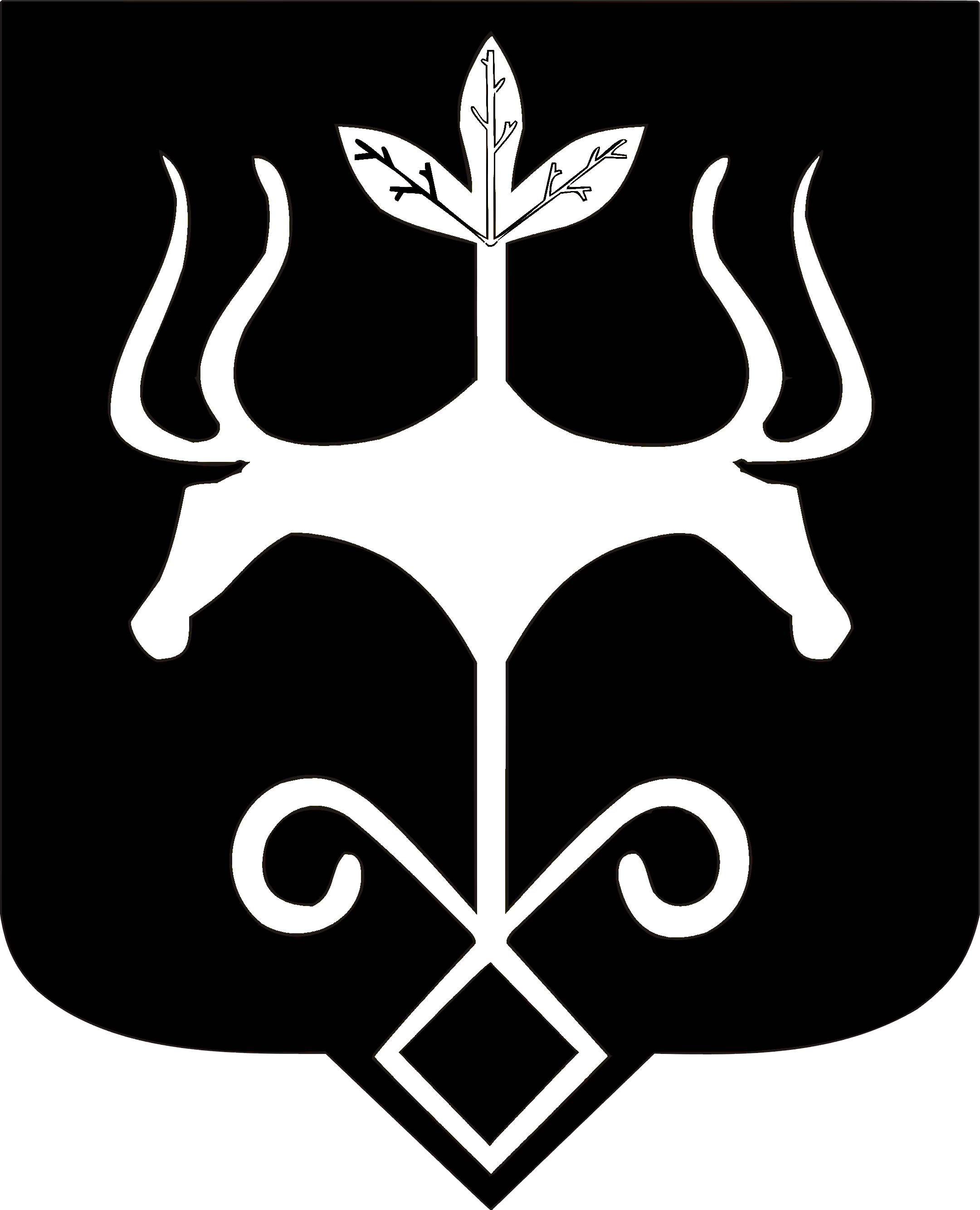 Адыгэ РеспубликэмМуниципальнэ образованиеу «Къалэу Мыекъуапэ» и Администрацие385000, къ. Мыекъуапэ,  ур. Краснооктябрьскэр, 21тел. 52-27-61 факс 57-12-60e-mail:  e-doc@maikop.ruна № 350 от 14.12.2017 г.        Руководителю         Комитета по экономике                     Н.Н. Галде№ п/пЦелевой показатель(индикатор)(наименование)ЕдиницаизмеренияЗначения целевых показателей (индикаторов) муниципальной программы, подпрограммыЗначения целевых показателей (индикаторов) муниципальной программы, подпрограммыЗначения целевых показателей (индикаторов) муниципальной программы, подпрограммыОбоснование отклонений значений показателя (индикатора) на конец отчетного года (при наличии)№ п/пЦелевой показатель(индикатор)(наименование)Единицаизмерения2016*20172017Обоснование отклонений значений показателя (индикатора) на конец отчетного года (при наличии)№ п/пЦелевой показатель(индикатор)(наименование)Единицаизмерения2016*ПланФактОбоснование отклонений значений показателя (индикатора) на конец отчетного года (при наличии)1234567«Развитие малого и среднего предпринимательства муниципального образования «Город Майкоп» на 2016 - 2019 годы»«Развитие малого и среднего предпринимательства муниципального образования «Город Майкоп» на 2016 - 2019 годы»«Развитие малого и среднего предпринимательства муниципального образования «Город Майкоп» на 2016 - 2019 годы»«Развитие малого и среднего предпринимательства муниципального образования «Город Майкоп» на 2016 - 2019 годы»«Развитие малого и среднего предпринимательства муниципального образования «Город Майкоп» на 2016 - 2019 годы»«Развитие малого и среднего предпринимательства муниципального образования «Город Майкоп» на 2016 - 2019 годы»«Развитие малого и среднего предпринимательства муниципального образования «Город Майкоп» на 2016 - 2019 годы»1.Темп роста количества субъектов малого и среднего предпринимательства на территории муниципального образования «Город Майкоп» в процентах99,18(9112СМСП)101,7(9267 СМСП)101,2(9219 СМСП)99,5%(существует целесообразность пересмотра целевых индикаторов программы, в связи с тем, что суммы, предусмотренные на поддержку предпринимателей согласно данной программы не играют существенной роли в данном индикаторе)2.Темп роста выручки от реализации продукции, работ и услуг в процентах84,4(16330,6тыс.руб.)105,0(17147,1тыс.руб.)92,9(15923,7тыс.руб.)88,5%(существует целесообразность пересмотра целевых индикаторов программы, в связи с тем, что суммы, предусмотренные на поддержку предпринимателей согласно данной программы не играют существенной роли в данном индикаторе)3. Темп роста числа СМСП, относящихся к категории «молодежь до 30 лет (включительно)», получивших финансовую поддержку в процентах100,0(1 СМСП)00-№ п/п1Наименование основного мероприятия (мероприятия)Ответственный исполнитель, соисполнительПлановый срокПлановый срокФактический срокФактический срокРезультатыРезультатыРезультаты№ п/п1Наименование основного мероприятия (мероприятия)Ответственный исполнитель, соисполнительНачала реализацииОкончания реализацииНачала реализацииОкончания реализацииЗапланированныеДостигнутые1.23456789«Развитие малого и среднего предпринимательства муниципального образования «Город Майкоп» на 2016 - 2019 годы»«Развитие малого и среднего предпринимательства муниципального образования «Город Майкоп» на 2016 - 2019 годы»«Развитие малого и среднего предпринимательства муниципального образования «Город Майкоп» на 2016 - 2019 годы»«Развитие малого и среднего предпринимательства муниципального образования «Город Майкоп» на 2016 - 2019 годы»«Развитие малого и среднего предпринимательства муниципального образования «Город Майкоп» на 2016 - 2019 годы»«Развитие малого и среднего предпринимательства муниципального образования «Город Майкоп» на 2016 - 2019 годы»«Развитие малого и среднего предпринимательства муниципального образования «Город Майкоп» на 2016 - 2019 годы»«Развитие малого и среднего предпринимательства муниципального образования «Город Майкоп» на 2016 - 2019 годы»«Развитие малого и среднего предпринимательства муниципального образования «Город Майкоп» на 2016 - 2019 годы»«Развитие малого и среднего предпринимательства муниципального образования «Город Майкоп» на 2016 - 2019 годы»1Основное мероприятие «Стимулирование и поддержка предпринимательской активности населения»Управление01.01.201731.12201701.01201731.12.2017Финансирование по основному мероприятию в 2017 году не осуществлялось1.1Предоставление грантов начинающим предпринимателям для открытия собственного делаУправление01.01.201731.12201701.01201731.12.2017-финансирование в 2017 году не осуществлялось1.2Организация разработки и издания информационных и методических материалов по вопросам малого и среднего предпринимательстваУправление01.01.201731.12201701.01201731.12.2017-финансирование в 2017 году не осуществлялось -1.3Предоставление субсидий СМСП на возмещение части затрат по оплате арендных платежейУправление01.01.201731.12201701.01201731.12.2017-финансирование в 2017 году не осуществлялось -1.4Организация и участие СМСП и специалистов организаций инфраструктуры поддержки малого и среднего предпринимательства в семинарах, совещаниях, конференциях по вопросам развития малого и среднего предпринимательстваУправление01.01.201731.12201701.01201731.12.2017-финансирование в 2017 году не осуществлялось -1.5Организация подготовки и переподготовки кадров для субъектов малого и среднего предпринимательства и специалистов организаций инфраструктуры поддержки малого и среднего предпринимательстваУправление01.01.201731.12201701.01201731.12.2017финансирование в 2017 году не осуществлялось2Основное мероприятие «Развитие инфраструктуры поддержки субъектов малого и среднего предпринимательства»Управление01.01.201731.12201701.01201731.12.2017Финансирование по основному мероприятию в 2017 году не осуществлялось2.1Финансовая поддержка организаций, образующих инфраструктуру поддержки субъектов малого и среднего предпринимательстваУправление 01.01.201731.12201701.01201731.12.2017-финансирование в 2017 году не осуществлялось3Основное мероприятие «Содействие развитию и стимулированию молодежного и инновационного предпринимательства»Управление 01.01.201731.12201701.01201731.12.2017Финансирование по основному мероприятию в 2017 году не осуществлялось3.1Предоставление грантов на реализацию молодежных и инновационных идей и проектов (на конкурсной основе)Управление01.01.201731.12201701.01201731.12.2017финансирование в 2017 году не осуществлялось4Основное мероприятие «Создание благоприятных условий для развития субъектов малого и среднего предпринимательства»Управление01.01.201731.12201701.01201731.12.2017Мероприятие не финансировалось в 2017 году, но выполнялось в достаточном объеме4.1Организация и проведение выставок товаропроизводителей, праздничных ярмарок, конкурсов на лучшую организацию праздничной торговли и бытового обслуживания населения в период Новогодних праздниковУправление01.01.201731.12201701.01201731.12.20173 праздничные ярмарки;1 конкурс3 праздничные ярмарки;1 конкурс4.2Проведение социологических опросов среди населения и предпринимателей, маркетинговых исследованийУправление01.01.201731.12201701.01201731.12.2017-финансирование в 2017 году не осуществлялосьПроблемы, возникшие в ходе реализации мероприятий программыФинансирование в 2017 году не осуществлялосьФинансирование в 2017 году не осуществлялосьФинансирование в 2017 году не осуществлялосьФинансирование в 2017 году не осуществлялосьФинансирование в 2017 году не осуществлялосьФинансирование в 2017 году не осуществлялосьФинансирование в 2017 году не осуществлялосьМеры нейтрализции/минимизации отклонения по событию, оказывающему существенное воздействие на реализацию программы 1.1. Финансирование в 2017 году не осуществлялось.1.2. Финансирование в 2017 году не осуществлялось.1.3. Финансирование в 2017 году не осуществлялось.1.4. Финансирование в 2017 году не осуществлялось.1.5. Финансирование в 2017 году не осуществлялось.2.1. Финансирование в 2017 году не осуществлялось.3.1. Мероприятие исключено из программы (29.12.2017 г.)4.1. Финансирование в 2017 году не осуществлялось.4.2. Финансирование в 2017 году не осуществлялось.1.1. Финансирование в 2017 году не осуществлялось.1.2. Финансирование в 2017 году не осуществлялось.1.3. Финансирование в 2017 году не осуществлялось.1.4. Финансирование в 2017 году не осуществлялось.1.5. Финансирование в 2017 году не осуществлялось.2.1. Финансирование в 2017 году не осуществлялось.3.1. Мероприятие исключено из программы (29.12.2017 г.)4.1. Финансирование в 2017 году не осуществлялось.4.2. Финансирование в 2017 году не осуществлялось.1.1. Финансирование в 2017 году не осуществлялось.1.2. Финансирование в 2017 году не осуществлялось.1.3. Финансирование в 2017 году не осуществлялось.1.4. Финансирование в 2017 году не осуществлялось.1.5. Финансирование в 2017 году не осуществлялось.2.1. Финансирование в 2017 году не осуществлялось.3.1. Мероприятие исключено из программы (29.12.2017 г.)4.1. Финансирование в 2017 году не осуществлялось.4.2. Финансирование в 2017 году не осуществлялось.1.1. Финансирование в 2017 году не осуществлялось.1.2. Финансирование в 2017 году не осуществлялось.1.3. Финансирование в 2017 году не осуществлялось.1.4. Финансирование в 2017 году не осуществлялось.1.5. Финансирование в 2017 году не осуществлялось.2.1. Финансирование в 2017 году не осуществлялось.3.1. Мероприятие исключено из программы (29.12.2017 г.)4.1. Финансирование в 2017 году не осуществлялось.4.2. Финансирование в 2017 году не осуществлялось.1.1. Финансирование в 2017 году не осуществлялось.1.2. Финансирование в 2017 году не осуществлялось.1.3. Финансирование в 2017 году не осуществлялось.1.4. Финансирование в 2017 году не осуществлялось.1.5. Финансирование в 2017 году не осуществлялось.2.1. Финансирование в 2017 году не осуществлялось.3.1. Мероприятие исключено из программы (29.12.2017 г.)4.1. Финансирование в 2017 году не осуществлялось.4.2. Финансирование в 2017 году не осуществлялось.1.1. Финансирование в 2017 году не осуществлялось.1.2. Финансирование в 2017 году не осуществлялось.1.3. Финансирование в 2017 году не осуществлялось.1.4. Финансирование в 2017 году не осуществлялось.1.5. Финансирование в 2017 году не осуществлялось.2.1. Финансирование в 2017 году не осуществлялось.3.1. Мероприятие исключено из программы (29.12.2017 г.)4.1. Финансирование в 2017 году не осуществлялось.4.2. Финансирование в 2017 году не осуществлялось.1.1. Финансирование в 2017 году не осуществлялось.1.2. Финансирование в 2017 году не осуществлялось.1.3. Финансирование в 2017 году не осуществлялось.1.4. Финансирование в 2017 году не осуществлялось.1.5. Финансирование в 2017 году не осуществлялось.2.1. Финансирование в 2017 году не осуществлялось.3.1. Мероприятие исключено из программы (29.12.2017 г.)4.1. Финансирование в 2017 году не осуществлялось.4.2. Финансирование в 2017 году не осуществлялось.Наименование муниципальной программы, подпрограммы, основного мероприятияОтветственный исполнитель, соисполнитель, участникРасходы (тыс. рублей), годыРасходы (тыс. рублей), годыРасходы (тыс. рублей), годыНаименование муниципальной программы, подпрограммы, основного мероприятияОтветственный исполнитель, соисполнитель, участникСводная бюджетная роспись, план на 01 января отчетного года Сводная бюджетная роспись, на 31 декабря отчетного года Кассовое исполнение12345«Развитие малого и среднего предпринимательства муниципального образования «Город Майкоп» на 2016 - 2019 годы»Управление,Участник Программы1040,00,00,0Основное мероприятие «Стимулирование и поддержка предпринимательской активности населения»Управление,Участник Программы740,00,00,0Предоставление грантов начинающим предпринимателям для открытия собственного делаУправление,Участник Программы400,00,00,0Организация разработки и издания информационных и методических материалов по вопросам малого и среднего предпринимательстваУправление,Участник Программы60,00,00,0Предоставление субсидий СМСП на возмещение части затрат по оплате арендных платежейУправление,Участник Программы120,00,00,0Организация и участие СМСП и специалистов организаций инфраструктуры поддержки малого и среднего предпринимательства в семинарах, совещаниях, конференциях по вопросам развития малого и среднего предпринимательстваУправление,Участник Программы40,00,00,0Организация подготовки и переподготовки кадров для субъектов малого и среднего предпринимательства и специалистов организаций инфраструктуры поддержки малого и среднего предпринимательстваУправление,Участник Программы120,00,00,0Основное мероприятие «Развитие инфраструктуры поддержки субъектов малого и среднего предпринимательства»Управление,Участник Программы100,00,00,0Финансовая поддержка организаций, образующих инфраструктуру поддержки субъектов малого и среднего предпринимательстваУправление,Участник Программы100,00,00,0Основное мероприятие «Содействие развитию и стимулированию молодежного и инновационного предпринимательства»Управление,Участник Программы100,00,00,0Предоставление грантов на реализацию молодежных и инновационных идей и проектов (на конкурсной основе)Управление,Участник Программы100,00,00,0Основное мероприятие «Создание благоприятных условий для развития субъектов малого и среднего предпринимательства»Управление,Участник Программы100,00,00,0Организация и проведение выставок товаропроизводителей, праздничных ярмарок, конкурсов на лучшую организацию праздничной торговли и бытового обслуживания населения в период Новогодних праздниковУправление,Участник Программы80,00,00,0Проведение социологических опросов среди населения и предпринимателей, маркетинговых исследованийУправление,Участник Программы20,00,00,0